Women’s Winter/Fall Bible Study 2019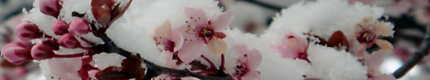 ~To Live is Christ to Die is Gain Schedule~By Matt ChandlerDATECONTENTFACILITATORJanuary 22, 2019Week 1CarterJanuary 29, 2019Week 2SandyFebruary 5, 2019College Care Packages(optional attendance) service/social -spending time together packing College Care Packages for mailing)College Care PackagesFebruary 12, 2019Week 3CarmellaFebruary 19, 2019Week 4SandyFebruary 26, 2019Week 5JillMarch 5, 2019Week 6LaurieMarch 12, 2019Week 7CarmellaMarch 19, 2019Week 8JillMarch 26, 2019Week 9LaurieApril 2, 2019Week 10 SandyApril 9, 2019Week 11CarmellaApril 16, 2019No Study (Spring Break)No Study (Spring Break)April 23, 2019Week 12JillApril 30, 2019Potluck/BrunchCarterMay 7, 2019Snow Day if NeededMay 14, 2019Snow Day if Needed